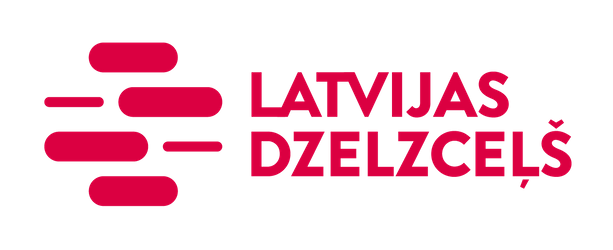 Valsts akciju sabiedrība "Latvijas Dzelzceļš"Gogoļa iela 3, Rīga, LV-1547, LatvijaKlientu servissbezmaksas tālrunis: 80001181e-pasts: uzzinas@ldz.lvwww.ldz.lvPIETEIKUMSJaunam pieslēgumam, slodzes izmaiņām vai pieslēgumam uz laiku līdz 24 mēnešiem							          Objekta ID                                                                                                                                                                                                                                            (ja tāds ir)* Lūdzu rūpīgi pārbaudiet norādīto numuru! Kļūdas gadījumā var aizkavēties Jūsu pieteikuma izpilde!** Norādiet, ja šajā objektā jau ir elektroenerģijas pieslēgums)  *** Pakalpojums tiek piedāvāts klientiem atbilstoši  SPRK  noteikumu “Sistēmas pieslēguma noteikumi elektroenerģijas sistēmas dalībniekiem” 49. punkta nosacījumiemPieslēguma tehniskie parametri:Ar  atzīmējiet nepieciešamo, ja objektā paredzēts viens skaitītājs.Ja objektā paredzēti vairāki skaitītāji, pretim atbilstošajiem tehniskajiem rādītājiem, kolonnā "Izvēle" ierakstiet atbilstošo skaitītāju skaitu.Ja neviens no iepriekšējā tabulā norādītajiem tehniskajiem rādītājiem neatbilst Jūsu gadījumam (piemēram, jums nepieciešama lielāka slodze), lūdzu, aizpildiet šo tabulu un nepieciešamo informāciju aizpildiet pats.Piezīmes:      Nepieciešamības gadījumā šeit varat ierakstīt savas piezīmes, komentārusPielikumā pievienojiet dokumentus: daudzdzīvokļa mājas īpašnieka (-u) vai pārvaldnieka saskaņojumu, ja pieslēgums jāizbūvē vai jāpārbūvē mājas iekšējos elektrotīklos; zemes vai ēku īpašnieku saskaņojumu, ja īpašumam (objektam) ir vairāki īpašnieki, kuri nav šī pieslēguma pieprasītāji; pilnvaru, kas apliecina, ka uzņēmums pilnvarojis Jūs iesniegt šo pieteikumu/ notariāli apstiprinātu pilnvaru, kas apliecina, ka fiziska persona Jūs pilnvarojusi iesniegt šo pieteikumu; ja neesat pieslēguma objekta īpašnieks vai īpašnieka pilnvarotā persona, tad citu dokumentu, kas apliecina īpašuma vai lietošanas tiesības uz nekustamo īpašumu (pirkuma, dāvinājuma līgums  nomas vai īres līgumu, uztura līgums vai tml., kurā ir pilnvarojums veikt ar pieslēgumu saistītas darbības īpašumā).Parakstot šo Pieteikumu, apliecinu, ka:sniegtā informācija ir patiesa, iesniegto dokumentu kopijas atbilst oriģinālam, kā arī esmu informēts, ka nepatiesas informācijas sniegšanas gadījumā varu tikt saukts pie likumā noteiktās atbildības;esmu informēts un apzinos, ka, veicot slodzes samazināšanu uz laiku līdz 9 mēnešiem, nemainot citus pieslēguma tehniskos parametrus, atjaunot pieslēguma atļauto slodzi bez maksas, kāda tā bija pirms samazināšanas, varēšu atbilstoši Sabiedrisko pakalpojumu regulēšanas komisijas (SPRK) lēmuma “Sistēmas pieslēguma noteikumi elektroenerģijas sistēmas dalībniekiem” 49. punkta noteikumiem;esmu informēts un apzinos, ka gadījumā, ja faktiskā slodze pieslēgumā pārsniegs uz laiku samazināto atļautās slodzes lielumu, ar nākamo mēnesi pieslēguma atļautā slodze tiks atjaunota uz atļautās slodzes lielumu, kāda tā bija pirms pakalpojuma slodzes samazināšana uz laiku līdz 9 mēnešiem iesniegšanas;esmu informēts un apzinos, ka pieteikumā norādītos personas datus VAS "Latvijas Dzelzceļš" apstrādā pieteikumā norādīto darbību izpildes nolūkiem. Citiem nolūkiem VAS “Latvijas Dzelzceļš” veic personas datu apstrādi atbilstoši Klientu datu apstrādes principiem (VAS "Latvijas Dzelzceļš" rūpējas par to, lai klientu dati tiktu apstrādāti godīgi, likumīgi un pārredzami, atrastos drošībā un tiktu ievērotas jūsu tiesības); esmu informēts, ka VAS "Latvijas Dzelzceļš"  ir tiesīgs nodot manus personas datus un ar tehniskā risinājuma izstrādi saistīto informāciju, kas ir vai varētu būt nepieciešama savstarpēji saistītu tehnisku noteikumu izsniegšanai un kopēja pieslēguma vairāku sistēmas lietotāju pieslēguma projektēšanai, šajā procesā iesaistītājām trešajām personām.   .  .    												        	        (datums)		         (paraksts) 				       (paraksta atšifrējums)Pakalpojums tiek realizēts saskaņā ar Sabiedrisko pakalpojumu regulēšanas komisijas (SPRK) lēmumu “Sistēmas pieslēguma noteikumi elektroenerģijas sistēmas dalībniekiem un Ministru kabineta noteikumiem Nr.573 “Elektroenerģijas ražošanas, pārvades un sadales būvju būvnoteikumi”, ar kuriem ir iespējas iepazīties www.likumi.lv.Klienta informācija:Vārds, uzvārds / Uzņēmuma nosaukums:Vārds, uzvārds / Uzņēmuma nosaukums:Klienta informācija:Personas kods / Uzņēmuma reģistrācijas Nr.: Personas kods / Uzņēmuma reģistrācijas Nr.: Klienta informācija:Uzņēmuma vadītājs / Pilnvarotā persona:Uzņēmuma vadītājs / Pilnvarotā persona:Kontaktinformācija:Deklarētā / Juridiskā adrese:     	LV-    Deklarētā / Juridiskā adrese:     	LV-    Kontaktinformācija:Korespondences adrese (ja atšķiras no deklarētās / juridiskās adreses):     	LV-    Korespondences adrese (ja atšķiras no deklarētās / juridiskās adreses):     	LV-    Kontaktinformācija:Tālrunis:E-pasta adrese:Ar pieslēgumu ierīkošanu saistītos dokumentus sūtīt: e-pasta adrese  vai    korespondences adrese e-pasta adrese  vai    korespondences adreseObjekta informācija, kurā nepieciešams elektrotīkla pieslēgums: Objekta adrese:     	LV-    Objekta adrese:     	LV-    Objekta informācija, kurā nepieciešams elektrotīkla pieslēgums: *Zemes vienības (gabala) kadastra apzīmējuma Nr.:**Skaitītāja Nr. (norādiet, ja objektā jau ir pieslēgums):Pieslēdzamā objekta nosaukums: dzīvojamā māja	 kafejnīca	 būvlaukums	 vasarnīca/ mazdārziņš   dzīvoklis daudzdzīvokļu mājā	 birojs	 kokapstrādes darbnīcas / gateris      cits       veikals  	 ražotne	 zemnieku saimniecība / ferma                   (norādīt, kāds) dzīvojamā māja	 kafejnīca	 būvlaukums	 vasarnīca/ mazdārziņš   dzīvoklis daudzdzīvokļu mājā	 birojs	 kokapstrādes darbnīcas / gateris      cits       veikals  	 ražotne	 zemnieku saimniecība / ferma                   (norādīt, kāds)Pieslēguma raksturojums:(atzīmēt vienu) jauns pieslēgums	 rezerves elektroapgāde slodzes palielinājums 	 slodzes samazināšana pārslēgšana no 1f uz 3f sistēmu	 slodzes atjaunošana*** pārslēgšana no 3f uz 1f sistēmu	 slodzes samazināšana uz laiku līdz 9 mēnešiem*** pieslēgums uz      mēnešiem (līdz 24 mēnešiem)             jauns pieslēgums	 rezerves elektroapgāde slodzes palielinājums 	 slodzes samazināšana pārslēgšana no 1f uz 3f sistēmu	 slodzes atjaunošana*** pārslēgšana no 3f uz 1f sistēmu	 slodzes samazināšana uz laiku līdz 9 mēnešiem*** pieslēgums uz      mēnešiem (līdz 24 mēnešiem)            IzvēleFāzu skaitsIevadaizsardzības aparāta nominālā strāva (A)Vienlaicīgi maksimālā slodze (kW)1163120412553161032013325163322134026IzvēleSpriegums (kV,V)Ievadaizsardzības aparāta nominālā strāva (A)Vienlaicīgi maksimālā slodze (kW)